GWYNNEVILLE PUBLIC SCHOOL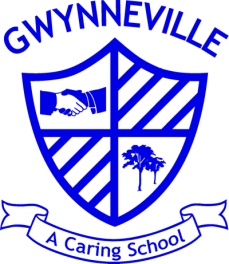 Established 1951				          Acacia Ave				         GWYNNEVILLE  NSW  2500				         Ph: 4229 5728				         			 Fax: 4226 5058				         Email: gwynnevill-p.school@det.nsw.edu.auIntention to apply for Year 5 entry to an opportunity class in 2019Dear Parent/CarerOpportunity classes cater for highly achieving academically gifted students who may otherwise be without sufficient classmates at their own academic and social level. These classes help gifted and talented students to learn by grouping them with other gifted and talented students, teaching them in specialised ways and providing educational materials at the appropriate level.Applications for opportunity class placement are considered mainly on the combined results of the Opportunity Class Placement Test and school assessments. The Opportunity Class Placement Test will be held on Wednesday 1 August 2018.If you would like to have your child considered for Year 5 opportunity class entry in 2019, you need to apply soon. You will need to apply on the internet using a valid email address (not the student’s email address).Detailed instructions on how to apply online will be available from Tuesday 1 May 2018 at https://education.nsw.gov.au/public-schools/selective-high-schools-and-opportunity-classes/year-5 . The application website opens on Tuesday 1 May 2018 and closes on Friday 18 May 2018. No late applications will be accepted.There are no paper application forms. If you do not have internet access, you could apply at a public library. If you have a disability that prevents you from using a computer, you can contact the Unit for assistance after 1 May 2018.You must submit only ONE application for each student.Remember: The tear-off strip below is not an application and the school cannot apply on your behalf.Yours sincerelyPrincipalCut along the dotted line and return the completed slip below to this school by next Friday.Intention to apply for Year 5 entry to an opportunity class in 2019Student’s name:		Class:	I am interested in applying for opportunity class placement in 2019	Yes 	No If Yes, either:I have internet access and will be applying online	 ORI do not have internet access and will use a public library to complete the application Signature of parent/carer:		Date:	Note: THIS IS NOT AN APPLICATION FOR ENTRY TO AN OPPORTUNITY CLASS. This is a notice to your primary school only that you intend to apply. TO APPLY YOU WILL NEED TO REGISTER AND THEN APPLY THROUGH THE HIGH PERFORMING STUDENTS APPLICATION WEBSITE.Note: THIS IS NOT AN APPLICATION FOR ENTRY TO AN OPPORTUNITY CLASS. This is a notice to your primary school only that you intend to apply. TO APPLY YOU WILL NEED TO REGISTER AND THEN APPLY THROUGH THE HIGH PERFORMING STUDENTS APPLICATION WEBSITE.